安徽省电线电缆商会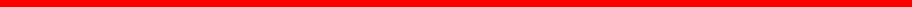 关于做好2023年度全省工商联系统职称评审工作摸底的通知各会员单位：2023年度全省工商联系统职称评审工作将启动。为了更好的服务会员企业，商会将对有职称需的企业进行摸底，便于2023年度全省工商联系统职称评审工作启动后及时有效申报。职称评审有助于会员单位打造高素质的品牌专业技术人才队伍，提升企业品牌形象和竞争力；同时也能为会员单位广大在职在岗人员拓宽职业发展通道。希望各会员单位积极做好宣传发动，推荐本单位相关人员积极申报，我会对申报人员提供专业的咨询和辅导服务。如需了解申报相关事宜，敬请参考《关于做好2022年度全省工商联系统职称评审工作的通知》，欢迎来电咨询。联系人：胡良健，电话：13966672877，邮箱：1793342934@qq.Com安徽省电线电缆商会2023年4月25日安徽省工商联(总商会)文件皖联发〔2022〕20号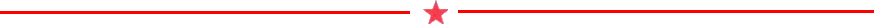 关于做好2022年度全省工商联系统职称评审工作的通知各市工商联，省工商联直属商会、团体会员：根据省人社厅《关于做好2022年度全省职称评审工作 的通知》(皖人社秘〔2022〕154号)和省住建厅《关于开 展2022年度建设工程专业技术资格评审工作的通知》 ( 建 人函〔2022〕597号)文件精神，为做好2022年度全省工商联系统职称评审工作，现将有关事项通知如下。一、申报对象凡在安徽省各级工商联会员单位，省工商联直属商会、 团体会员会员单位中从事建筑工程、电力工程专业技术工作且符合相应资格条件的，与用人单位签订劳动(聘用)关系的专业技术人员以及现仍在皖工作已满1年的省外专业技 术人员；在皖就业的港澳台专业技术人员，以及持有外国人 永久居留证或我省颁发的外国人工作许可证的外籍专业技术人员。公务员(包括参照公务员法管理人员)及已办理离退休 手续的专业技术人员(含返聘在岗)不得申报专业技术人员职称评审。二、 申报范围(一)建筑工程类专业技术人员： 从事建筑工程专业技术工作的专业技术人员。(二)电力工程类专业技术人员： 从事电力工程专业专业技术工作的专业技术人员。三、 申报条件(一)申报助理工程师、工程师。 申报建筑工程、电力 工程专业助理工程师、工程师专业技术资格评审标准条件仍 按省住建厅、省人社厅《安徽省建设工程专业技术资格评审标准条件的通知》(建人〔2019〕87号)文件规定执行。(二)申报建设工程专业高级工程师、正高级工程师。申报建设工程专业高级工程师、正高级工程师专业技术资格 评审标准条件除了按省住建厅、省人社厅《安徽省建设工程 专业技术资格评审标准条件的通知》(建人〔2019〕87号) 文件规定执行外，还要参照省住建厅《关于开展2022年度建设工程专业技术资格评审工作的通知》  (建人函〔2022〕597号)文件具体要求申报。申报材料按照省住建厅2022 年度建设工程专业技术资格采取网上和纸质材料同步上报 的方式进行(省住建厅安排省工商联网上提交材料截止日期 为 9 月 1 6 日 ) ,各单位先将提交省住建厅网站的材料上网 申报，网站受理后再将纸质材料(主管单位开推荐函)报省 工商联职称评审办公室(纸质材料提交时间为9月16日-9 月22 日),省工商联职称评审办公室将纸质材料初审合格 签字盖章后统一集中上报省住建厅职改办(今年高级职称申报工作已全部结束)。(三)时间截点、任职年限。 专业技术资格任职或聘任 年限均按周年计算。今年申报人员，其专业技术资格任职及聘任年限计算至2022年12月31 日 。任现职以来年度考核均为合格以上等次的，其任职年限 连续计算；年度考核有基本合格等次的，扣除考核基本合格 等次的年度，任职年限累计计算；2021年度考核为不合格等次的，今年不得申报且任期相应顺延。经评审取得职称的，从评委会评审通过之日起算；经考 试取得职称的，从考试最后一天起算；大、中专毕业生转正 定职取得的职称，从具有职称管理权限的人力资源社会保障 部门或主管部门审批之日起算；实行聘任制的企事业单位，从聘任之日起算。(四)如实提供获奖或业绩证明材料。 申报者应提供现任专业技术职务以来的工作业绩、所获得奖项、论文、论著等。填写表格内容要真实、准确、文字要简练。业绩及获奖 情况，要注明项目名称，批准或授予的部门、时间和级别； 对两人或两人以上完成的表彰奖励、发明创造、学术技术成 果、专业技术项目等，需注明申报人在该项目中所承担的工 作及所起的作用。论文、论著须注明刊物的名称、刊号及发表的时间。工作简历应按职务、岗位变动情况如实分段填写。(五)继续教育要求。 专业技术人员应严格执行《关于 做好2022年全省专业技术人员继续教育工作的通知》(皖 人社秘〔2022〕60号)有关要求，年度继续教育学时合计90 学时，其中，公需科目学习不少于30 学时，专业科目不少 于 6 0 学时，专业技术人员在申报职称的最近一个任职周期 内，年度继续教育学时平均达到规定学时即可，但不得在一 个年度内突击完成最近一个任职周期内所需学时。未按照要求完成继续教育规定学时的，不得申报评审。(六)破格申报。 按照2019 年省国资委和省住建厅调 整后的评审标准条件规定，凡破格申报的专业技术人员不得 越级破格。破格申报工程师，在担任助理工程师职务或取得 相应的职业资格后，须另外获得市(厅)级科学技术奖励二 等奖以上1项。破格申报工程师职称需填写《破格申报审批表》。根据《人力资源社会保障部办公厅关于进一步做好民营 企业职称工作的通知》(人社厅发〔2020〕13号)要求，充分体现民营企业专业技术人才特点和工作实际，贴近民营企业用人需求，突出工作能力和业绩考核，注重市场认可和对 企业的实际贡献。对论文不做限制性要求，专利成果、技术 突破、工艺流程、标准开发、成果转化等均可作为职称评审的重要内容。取得的职称可作社会化通用。四、 申报程序根据省人社厅统一部署，自今年起，全省工商联系统职 称评审工作均通过 “安徽专技人员综合管理服务平台” ( 以 下简称职称管理平台)进行线上申报、审核和评审。为确保 稳妥有序推进此项工作，2022年全省工商联建筑(电力)  工程专业技术资格申报采取网上和纸质同步申报的方式进行，按照隶属关系逐级进行审核、申报。(一)网上材料申报登录“安徽省工商业联合会”门户网站，点击下方“网 上工商联服务平台”中的 “职称评审”,进入该网页首页，选择“在线申报”,进入登录页面。1.登录安徽省专业技术人员综合管理服务平台职称申 报专栏后，请先在网页右上角下载操作指南和常见问题解答，按照说明逐步进行操作。2.申报人结合本人所从事专业，按照职称申报平台可供选择的专业，谨慎选择申报专业。3.申报人严格按照系统提示和文件要求，逐项填报各项 信息并扫描上传诚信承诺书、资历、继续教育、业绩、论文、公示证明等申报材料，务必确保所有信息真实、准确、规范、完整、清晰可读，无图片颠倒、字迹模糊等情形。如因上传 材料不符合要求导致影响评审结果的，责任自负。篇幅较大较长、不便于上传的业绩材料可另行报送纸质材料。4.网上申报流程如下：(1)市级工商联会员企业： 个人申请；所在单位人力 资源部门审查、考核、公示后上报市工商联；市工商联审核合格后上报省工商联职评办。(2)县(市、区)工商联会员企业： 个人申请；经所 在单位人力资源部门审查、考核、公示后上报县(市、区) 工商联，由县(市、区)工商联审核合格后上报县(市、区) 人社部门审核，县(市、区)人社部门审核合格后上报省工商联职评办。(3)省工商联所属商会会员企业： 个人申请；经所在 单位人力资源部门审查、考核、公示后上报省工商联所属商会；省工商联所属商会审核合格后上报省工商联职评办。5.个人网上申报及所在单位审核时间为2022年10月 28日至11月11 日(逾期不予受理),各县(市、区)人 社部门、各市工商联、省工商联所属商会网上审核并上报材料截止时间为11月16日。(二)纸质材料报送1. 需报送的纸质内容： 包括委托评审函、专业技术资格评审表、破格申报审批表、诚信承诺书、公示证明等，具体包括如下：(1) 《委托评审函》 1份。可通过职称申报系统导出。 由各市工商联、省工商联所属商会向省工商联建筑(电力) 工程专业中评会出具，并填写《2022年度申报建筑工程(电  力工程) 级专业技术职务任职资格人员评审情况一览表》,用 A3 纸打印，加盖公章。(2)  《专业技术资格评审表》 3份。通过职称申报系 统导出，线下逐级审核盖章。表内贴本人近期2寸免冠彩色 照片，另交同底2寸彩色照片1张。评审通过后《专业技术 资格评审表》原路退回，由申报人和所在单位人事档案管理部门妥善保管。(3)  《破格申报审批表》 1份。此表仅供破格申报人员填写。(4) 《诚信承诺书》 1份。由申报者本人签字。(5)  《公示证明》 1份。由所在单位人事部门在本单 位公示其申报材料，公示期不少于5个工作日，经公示无异议后出具公示证明并加盖单位公章。(6) 安徽省工商联建筑工程(电力工程)专业技术职务任职资格评审材料目录表 1份。贴于资料袋上。2. 报送要求。 申报人完成网上申报后，及时将纸质材料 报有关部门初审，初审合格并签署意见、盖章后，由属地工 商联、省工商联所属商会于11月17日至11月30日向省工商联职评办报送。(1)市级工商联会员企业： 个人申请，经所在单位审 核后，按照属地原则，由各市工商联初审并向省工商联职评办报送材料。(2)县(市、区)工商联会员企业： 个人申请，经所 在单位审核后，按属地原则，由各县(市、区)工商联初审 报县(市、区)人社部门审核，由各县(市、区)工商联向省工商联职评办报送材料。(3)省工商联所属商会会员企业： 个人申请，经所在 单位审核后，由省工商联所属商会初审并向省工商联职评办报送材料。五、 评审方式将采取评委会评审方式。破格申报中级职称人员一律参加面试答辩。面试答辩将 围绕申报人撰写的论文、技术报告或业绩进行命题，主要测 试申报人专业技术知识和实际工作能力。面试为1道题，答 题时间10分钟。面试答辩时间、地点另行通知。面试答辩成绩将提交评审委员会，作为职称评审的参考依据。六、 工作要求(一)加强部门沟通合作各级工商联要主动加强与各地人社局、住建局沟通联 系，主动汇报有关职称管理、申报等工作；受理申报情况和 评审结果应按属地关系抄送当地人社部门备案。同时积极引导会员企业根据职称评价结果合理使用专业技术人才，不断提升广大企业专业技术人才素质和业务水平。(二)禁止多头申报根据《安徽省职称评审工作实施办法》(皖人社发〔2018〕 5号)等文件规定，专业技术人员在同一年度只能申报一个  系列(专业)职称，不得同时申报两个以上不同系列或同一  个系列两个不同专业的职称，对在同一年度多头申报专业技  术资格的，取消其申报资格；已取得专业技术资格的，原则上予以取消。(三)认真落实逐级审核责任制申报人所在单位要认真审查申报材料的合法性、真实 性、完整性和时效性并做好评审前公示；用人单位审查后 将申报人基本情况、评审材料、考核结果在本单位进行公示， 接受群众监督，公示期不少于5个工作日；经查实存在弄虚 作假或其它违规行为的申报材料不予报送，并按有关规定处 理。正式上报前，应将不符合要求和有争议、尚未核实的材 料剔除，并对申报人任现职以来的专业技术工作业绩、专业 技术(学术)水平以及工作表现撰写准确、客观的评价意见 填入评审表中；对提交的复印件须与原件核对，逐项签署、核对申报人姓名和审查意见，并签字盖章。各市工商联、省工商联所属商会和各有关申报会员单位 要按照“谁受理、谁负责、谁签字”的要求，对申报人提交 的材料逐级认真审查、严格把关。对不符合申报条件的材料，应及时退回并向申报人一次性说明原因。(四)完善职称诚信体系全面推行告知承诺制，申报人员提交材料时应承诺提供 的相关证书、业绩成果、论文等材料真实可靠，实行学术造 假和职业道德失范“ 一票否决”,对通过弄虚作假、暗箱操 作等违纪违规行为取得的职称， 一律予以撤销，并记入全省 专业技术人员职称申报评审诚信档案，记录期为3年。对履 行审核把关不力，甚至弄虚作假、暗箱操作情况较为严重的申报会员单位，将视情暂停该单位申报资格1-3年。七、纸质材料报送的时间、地点报送时间： 省工商联所属商会11月17-18日，淮北市、 亳州市11月21日，合肥市11月22日，宿州市、蚌埠市  11月23日，阜阳市、淮南市11月24 日，滁州市、六安市  11月25 日，马鞍山市、芜湖市11月28日，宣城市、铜陵  市11月29 日，池州市、黄山市、安庆市11月30日，逾期报送以及申报者个人单独报送的材料，不予受理。报送地址： 安徽省合肥市包河区西宁路与内蒙路交口徽 商总部广场B座2605室省工商联职评办，邮编：230051,电子信箱： sgslzpb@163.com。八、 评审费用根据省物价局、财政厅《关于调整专业技术人员资格评 审费收费标准的函》(皖价费〔2005〕72号)规定，评审 费收费标准为：中级160元/人，初级100元/人；面试费100元/人。以上费用在报送纸质材料时集中缴纳。九、其他未尽事宜由省工商联职评办负责解释需进一步了解有关情况或下载有关资料，可直接从省工 商联网站“网上工商联服务平台”中“职称评审”栏下载，网址： www.ahgcc.cn。联系人：省工商联会员处省工商联职评办张  旭李若水陈  蕊0551-629999360551-62775022187551160800551-6277502213305605796附件：1.破格申报审批表2.2022年度申报建筑工程(电力工程) 级专业技术职务任职资格人员评审情况一览表3.个人申报专业技术资格诚信承诺书4.单位公示证明5.网上申报流程图6.安徽省工商联建筑工程(电力工程)专业技术职务任职资格评审材料目录表安徽省工商业联合会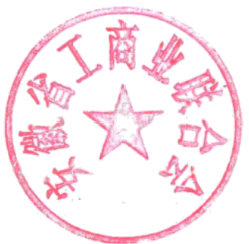 2022年10月24日附件1破格申报专业技术资格审批表附件22022年度申报建筑工程(电力工程)  级专业技术职务任职资格人员评审情况一览表填表人：附件3个人申报专业技术资格诚信承诺书本人系                  (单位)工作人员，现申报	 系列(专业)    级专业技术资格。本人承诺提交的所有评审材料 (包括学历、职称、奖励证书及论文、业绩证明等)均为真实有 效。如提供虚假、失实材料，本人自愿五年内停止申报专业技术资格，并接受人社等部门的处理。承诺人签名：        (手印)年  月  日(本承诺书一式2份， 一份连同申报材料上报， 一份单位留存)附件4单位公示证明同意推荐本单位             同志申报	 系列(专业)       级专业技术资格。其申报的材料已经本单位审查，并按省有关规定在本单位公示5个工作日以上。申报材料经公示后无异议。单位(公章):年   月   日(本公示证明一式2份， 一份连同申报材料上报， 一份单位留存)附件5网上申报流程图市工商联会员单位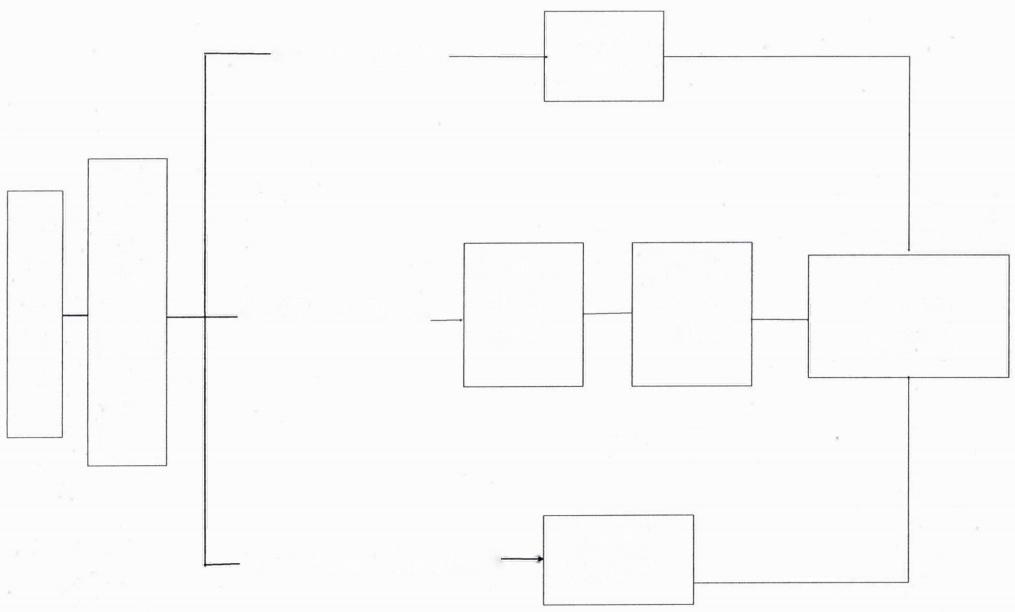 市工商联审核单 位审 核汇 总材 料并 公示 5个 工作 日日县(市、区)工商联县(市、区)工商联审核县(市 、区)人社部门审核省工商联职评办审核省工商联所属商会会员单位-省工商联所属商会审核附件6安徽省工商联建筑工程(电力工程)专业技术职务任职资格评审材料目录表各市工商联、省工商联所属商会盖章：                     工作单位申报职务.         联系电话           省工商联编号     备注：申报建筑工程专业选择建筑工程。申报电力工程专业选择电力工程。姓名姓名性别性别出生年月出生年月出生年月照片学历学历全日制 教育毕业院校 系及专业毕业院校 系及专业照片学历学历在职教育毕业院校 系及专业毕业院校 系及专业照片参加工 作时间参加工 作时间毕业时间毕业时间毕业时间专业技术资格取得时间专业技术资格取得时间专业技术资格取得时间专业技术资格取得时间聘任时间聘任时间聘任时间专业工作年限专业工作年限专业工作年限专业工作年限破格申报  专业及级别破格申报  专业及级别破格申报  专业及级别工作单位及职务工作单位及职务工作单位及职务工作单位及职务工作单位性质(事业单位、国有企业、民营企业、其他组织)工作单位性质(事业单位、国有企业、民营企业、其他组织)工作单位性质(事业单位、国有企业、民营企业、其他组织)工作单位性质(事业单位、国有企业、民营企业、其他组织)单位有无拟申报职称 空缺岗位单位有无拟申报职称 空缺岗位单位有无拟申报职称 空缺岗位破格理由破格理由破格理由破格理由单位意见(盖章)年  月   日(盖章)年  月   日(盖章)年  月   日(盖章)年  月   日(盖章)年  月   日(盖章)年  月   日市(厅)人社(事)部门意见市(厅)人社(事)部门意见(盖章)年   月   日(盖章)年   月   日(盖章)年   月   日(盖章)年   月   日审批意见备注序号单   位姓名性别身份证号参加工作时间行政职 务从事专业 工作年限合格学历情况合格学历情况合格学历情况现有专业技术资格情况现有专业技术资格情况现有专业技术资格情况申报何 专业技 术资格继续教育情况任期 考核联系方式备注序号单   位姓名性别身份证号参加工作时间行政职 务从事专业 工作年限何时何 校何专 业毕业学历学位名称资格时间聘任时间申报何 专业技 术资格继续教育情况任期 考核联系方式备注序号材料名称件数备注1专业技术职务任职资格评审表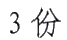 2破格申报审批表1份3业绩成果(篇幅较大、不便上传的)1份4个人申报专业技术资格诚信承诺书1份5单位公示证明1份678抄：省人社厅专技处、省住建厅人教处，各市人社局、市住房城乡建设局(城乡建设局)安徽省工商业联合会              2022年10月26日印发